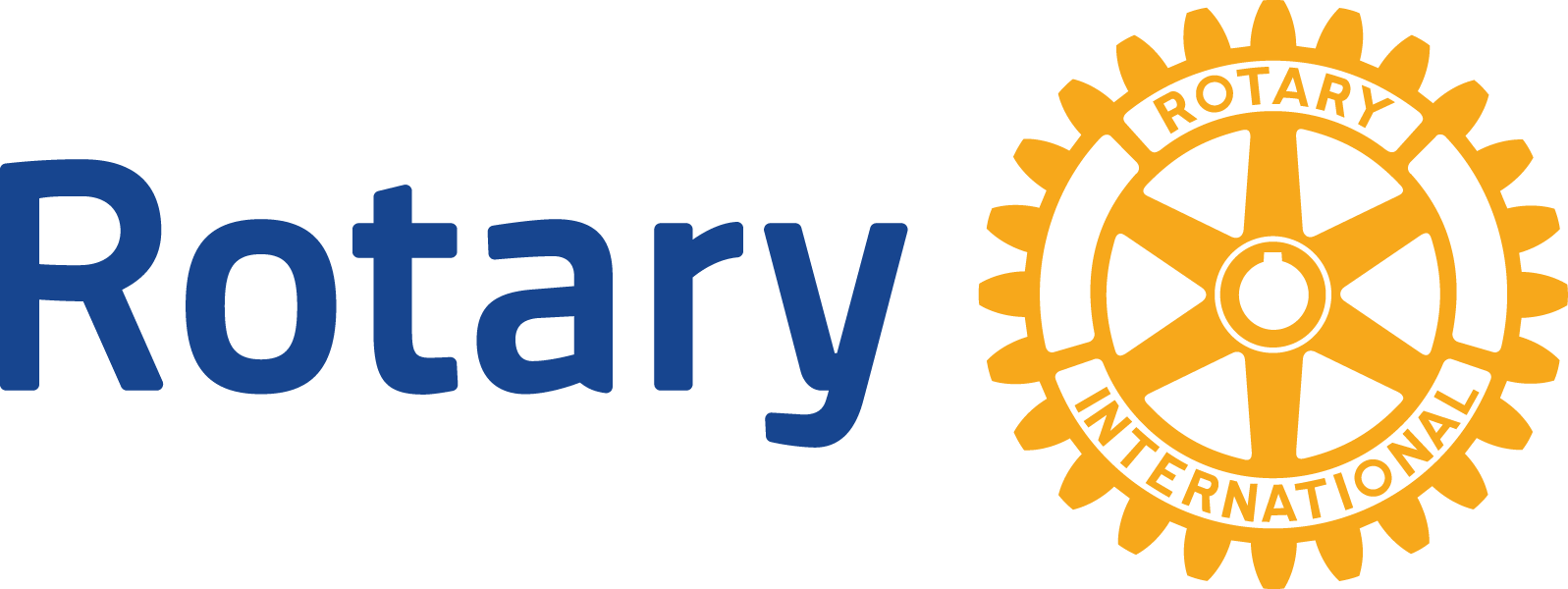 global grant REPORT tEMPLATEThe following pages outline the questions you will be asked on the online global grant report. You can use this document for planning purposes. Find the actual grant report at www.rotary.org/grants.Project Objectives and ImplementationProject objectivesHave any of your project objectives changed?If yes, please tell us how and why the objectives have changed.Have you made progress toward your project objectives?If yes, describe the progress you’ve made so far.If no, please explain.Project implementationPlease report on each of your project activities. You can add new activities if necessary. Please upload any related files including photos, videos, a blog, etc.Measuring SuccessHow many people have directly benefited from the project?Impact measuresReport the results for each of the grant measures up to now. You can add new measures if necessary. Monitoring and evaluationPlease enter the person or organization that was selected to monitor and evaluate impact measures. Person or organizationPhone (optional) Email (optionalAddress (optional) Briefly explain why this person or organization is qualified for this task.ParticipantsSponsor participationWhat roles and responsibilities did host sponsor members have?What roles and responsibilities did international sponsor members have?Partners (optional)Add any Rotary clubs or districts that were involved in this project, other than the host and international sponsors or financial contributors.Cooperating organizationsDescribe how cooperating organizations participated in the project.Scholar** (See below for scholar evaluation questions)Rate the scholar's level of participation in Rotary activities. The scholar won't be able to see this rating.Mark the Rotary activities the scholar participated in during their studies.Describe the host sponsors' interactions with the scholar.Describe the international sponsors' interactions with the scholar.Vocational Training TeamsFor each vocational training team, you will answer the following questions:Has this vocational training team completed its training?When did the team travel?List each training objective.Describe how each objective was accomplished.Were any objectives not completed?If yes, briefly explain.Describe how host and international sponsor members worked with the training team.What was the overall impact of the training on the community? You can include specific results of the training or explain how it has improved the community's capacity in this vocation.Would you like to add any other observations or thoughts about the training?Project ExpendituresIn this section you will report on all grant expenditures. For each expense, provide the following information:Did your project have any unexpected or unusually large variances?If yes, please briefly describe the circumstances for the variance.Final reports only: Will you return unused funds to the Foundation?If yes, how much? Please enter the value in U.S. dollars.Financial DetailsProject bank statementsUpload bank statements from the project bank account to show all project-related transactions, including deposits and withdrawals. In addition to the bank statements, you can also upload a financial ledger. For scholarships, please attach receipts for any expenses over $75.Final report only: Microcredit SupplementIf your project involves microcredit, please upload your microcredit report supplement.Financial managementWho is in charge of the project’s financial management? Please describe the project’s financial management, including record keeping, inventory, payment authorizations, and conversion of funds.Were there any challenges in managing the project funds?If yes, please explain.Project incomeDid your project generate any income through sales, interest, or other sources?If yes, enter the amount in U.S. dollars.Describe the income source.**Scholar EvaluationYour scholarshipHow has your scholarship experience contributed to your progress toward your career goals?Describe some of the knowledge and skills you developed through your scholarship and how you plan to use them in your career.Describe your interactions with host Rotary club members.Describe your interactions with sponsor Rotary club members.Have you secured employment for after your scholarship?How do you plan to continue your association with Rotary?Please add anything you would like us to know about your scholarship experience.Upload documents (optional)Please upload any related files including photos, videos, a blog, etc.Scholar activitiesPlease complete at least one of the sections below before submitting your report.CourseworkList the courses you have completed since the start of your scholarship.ResearchList and briefly describe each research activity that was supported by your scholarship. Include any practical field experience.ServiceList any Rotary activities or volunteer opportunities you participated in during your scholarship. They might include attending a club meeting, participating in a service project, or volunteering on your own time.YesNoYesNoActivity:Activity:Duration:Duration:Duration:Status:Impact measure:Data collection method:Data collection method:Frequency of data collection:Frequency of data collection:Frequency of data collection:Frequency of data collection:Number of beneficiaries:Number of beneficiaries:Number of beneficiaries:YesNoDateDescriptionCategorySupplierCurrencyAmount in Currency PaidExchange RateAmount in Local CurrencyYesNoYesNoYesNoYesNoYesNo